MESTSKÁ ČASŤ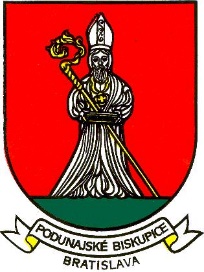 BRATISLAVA – PODUNAJSKÉ BISKUPICETrojičné námestie 11, 825 61 BratislavaMateriál určený na rokovanie:miestneho zastupiteľstva dňa 04.11.2019 Kontrola plnenia uznesení prijatých na zasadnutí Miestneho zastupiteľstvaMestskej časti Bratislava Podunajské Biskupice dňa 24.09.2019Predkladá:							Materiál obsahuje:Ing. Peter  Á g h						- návrh uzneseniaprednosta miestneho úradu					- kontrolu plnenia uzneseníSpracoval:Mgr. Ján Špačekved. odd. org. a vnútornej správyz podkladov vedúcich oddelení MiÚBratislava, november 2019Návrh uznesenia:Miestne zastupiteľstvo Mestskej časti Bratislava – Podunajské Biskupices c h v a ľ u j epredloženú kontrolu plnenia uznesení prijatých na svojom zasadnutí dňa 24.09.2019. 	Kontrola plnenia uznesení zo zasadnutia Miestneho zastupiteľstva mestskej časti Bratislava – Podunajské Biskupice zo dňa 24.09.2019K bodu 01)	Otvorenie.UZNESENIE č. 99/2018-2022Miestne zastupiteľstvo Mestskej časti Bratislava – Podunajské Biskupices c h v a ľ u j enávrhovú komisiu v zložení: 	Pavol Kubiš - predseda, 	Ing. Ildikó Virágová 	Boris Bolečekoverovateľov zápisnice:  		Izabella JéghBoris Verešzapisovateľ:				Mgr. Ján Špačeks c h v a ľ u j edoplnený návrh programu rokovania o bod 22a) “Návrh na vyplatenie odmeny miestnej kontrolórke mestskej časti Bratislava – Podunajské Biskupice za obdobie jún až august 2019“.K bodu 02)	Kontrola plnenia uznesení zo zasadnutia miestneho zastupiteľstva dňa 26.08.2019.UZNESENIE č. 100/2018-2022Miestne zastupiteľstvo Mestskej časti Bratislava – Podunajské Biskupices c h v a ľ u j epredloženú kontrolu plnenia uznesení prijatých na svojom zasadnutí dňa 26.08.2019.K bodu 03)  Návrh Všeobecne záväzného nariadenia mestskej časti Bratislava–Podunajské Biskupice č ... /2019 o zásadách hospodárenia s finančnými prostriedkami mestskej časti Bratislava - Podunajské Biskupice.UZNESENIE č.101/2018-2022Miestne zastupiteľstvo Mestskej časti Bratislava – Podunajské Biskupices c h v a ľ u j e Všeobecne záväzné nariadenie mestskej časti Bratislava – Podunajské Biskupice č. 6/2019 o zásadách hospodárenia s finančnými prostriedkami Mestskej časti Bratislava – Podunajské Biskupice.  Plnenie: 	Splnené. Po uplynutí doby povinného zverejnenia bolo schválené VZN podpísané starostom mestskej časti.K bodu 4)	Návrh na zrušenie Všeobecne záväzného nariadenia č. 1/2015 Mestskej časti Bratislava - Podunajské Biskupice zo dňa 03. 02. 2015 o cenovej regulácii nájomného za nebytové priestory, školské a predškolské zariadenia a prenájom pozemkov a o cenovej regulácii služieb spojených s užívaním nebytových priestorov a prenájmom pozemkov v majetku a v správe Mestskej časti Bratislava – Podunajské Biskupice a Návrh Všeobecne záväzného nariadenia č. ......../2019 Mestskej časti Bratislava - Podunajské Biskupice zo dňa 24.09.2019 o cenovej regulácii nájomného za nebytové priestory, školské a predškolské zariadenia a prenájom pozemkov a o cenovej regulácii služieb spojených s užívaním nebytových priestorov a prenájmom pozemkov v majetku a v správe Mestskej časti Bratislava – Podunajské Biskupice..UZNESENIE č. 102/2018-2022Miestne zastupiteľstvo Mestskej časti Bratislava – Podunajské BiskupiceA/  r u š í :Všeobecne záväzné nariadenie č. 1/2015 Mestskej časti Bratislava - Podunajské  Biskupice zo dňa 03.02.2015 o cenovej regulácii nájomného za nebytové priestory, školské a predškolské zariadenia a prenájom pozemkov  a o cenovej regulácii služieb spojených s užívaním nebytových priestorov a prenájmom pozemkov v majetku a v správe Mestskej časti Bratislava – Podunajské Biskupice, ktoré bolo prijaté s účinnosťou od  01. 03. 2015.B/  s c h v a ľ u j e :Všeobecne záväzné nariadenie č. 7/2019 Mestskej časti Bratislava - Podunajské  Biskupice zo dňa 24.09.2019 o cenovej regulácii nájomného za nebytové priestory, školské a predškolské zariadenia a prenájom pozemkov  a o cenovej regulácii služieb spojených s užívaním nebytových priestorov a prenájmom pozemkov v majetku a v správe Mestskej časti Bratislava – Podunajské Biskupice s účinnosťou od  01.01.2020.C/  o d p o r ú č a :starostovi mestskej časti zabezpečiť platnosť Všeobecne záväzného nariadenia č. 7/2019 Mestskej časti Bratislava - Podunajské  Biskupice zo dňa 24.09.2019 o cenovej regulácii nájomného za nebytové priestory, školské a predškolské zariadenia a prenájom pozemkov a o cenovej regulácii služieb spojených s užívaním nebytových priestorov a prenájmom pozemkov v majetku a v správe Mestskej časti Bratislava – Podunajské Biskupice s účinnosťou od  01.01.2020.Plnenie. 	Po uplynutí doby povinného zverejnenia bolo schválené VZN podpísané starostom mestskej časti.K bodu 5)	Konsolidovaná výročná správa mestskej časti Bratislava – Podunajské Biskupice za rok 2018.	UZNESENIE č. 103/2018-2022Miestne zastupiteľstvo Mestskej časti Bratislava – Podunajské Biskupiceb e r i e   n a   v e d o m i e predloženú Konsolidovanú výročnú správu mestskej časti Bratislava – Podunajské Biskupice za rok 2018. K bodu 6)	Monitorovacia správa o plnení číselného a programového rozpočtu Mestskej časti Bratislava - Podunajské Biskupice k 30.6.2019UZNESENIE č. 104/2018-2022Miestne zastupiteľstvo Mestskej časti Bratislava – Podunajské Biskupiceb e r i e   n a   v e d o m i e monitorovaciu správu o plnení číselného a programového rozpočtu Mestskej časti Bratislava - Podunajské Biskupice k 30.6.2019K bodu 7)	Zmena č. 5 číselného a programového rozpočtu Mestskej časti Bratislava - Podunajské Biskupice na rok 2019		UZNESENIE č. 105/2018-2022Miestne zastupiteľstvo Mestskej časti Bratislava – Podunajské Biskupices c h v a ľ u j e 1.)     zmenu č. 5  číselného a programového rozpočtu  Mestskej časti Bratislava -                 Podunajské  Biskupice na rok 2019 v nasledovnej štruktúre2.)  medzipoložkový presun finančných prostriedkov.3.)  presun finančných prostriedkov medzi funkčnými  klasifikáciami alebo programami.Plnenie: Rozpočet mestskej časti bol upravený v zmysle schváleného uznesenia príslušným rozpočtovým opatrením.K bodu 8)	Návrh na predĺženie doby nájmu pozemku registra „C“ parc. č. 5798/9 (pôvodné parcelné číslo 904/2) – ostatné plochy o výmere 342 174 m2, oblasť Tretí diel, k. ú. Podunajské Biskupice spoločnosti SEHRING BRATISLAVA s.r.o., IČO: 35 762 021, Hviezdna 38, 821 06 Bratislava ako prípad hodný osobitného zreteľa v zmysle § 9a ods. 9 písm. c) zákona SNR č. 138/1991 Zb. o majetku obcí v znení neskorších predpisov.UZNESENIE č. 106/2018-2022Miestne zastupiteľstvo Mestskej časti Bratislava – Podunajské BiskupiceA:  s c h v a ľ u j e :predĺženie doby nájmu pozemku registra „C“ parc. č. 5798/9 (pôvodné parcelné číslo 904/2)  – ostatné plochy o výmere  na obdobie od 01.10.2021 do 30.09.2029 spoločnosti SEHRING BRATISLAVA s.r.o., IČO: 35 762 021, Hviezdna 38, 821 06 Bratislava ako prípad hodný osobitného zreteľa v zmysle § 9a ods. 9 písm. c) zákona SNR  č. 138/1991 Zb. o majetku obcí v znení neskorších predpisov z dôvodu, že je na pozemok viazaná vybudovaná rozsiahla ekologická technologická linka, z dôvodu zabezpečenia kontinuity ťažby štrkopieskov a následne pravidelného príjmu do rozpočtu mestskej časti.B:  o d p o r ú č a :starostovi mestskej časti zabezpečiť vypracovanie a následne podpísať dodatok k nájomnej zmluve v zmysle bodu A  tohto uznesenia .Plnenie: 	V zmysle prijatého uznesenia bol odd. ekonomickým a správy majetku vypracovaný dodatok č. 1 k Zmluve č. 076 07 11 3 33 o nájme pozemku na predĺženie doby nájmu od 01.10.2021 do 30.09.2029 spoločnosti SEHRING BRATISLAVA s.r.o., IČO: 35 762 021, Hviezdna 38, 821 06 Bratislava. Dodatok bol podpísaný oprávnenými osobami dňa 01.10.2019.K bodu 9)	Návrh nájmu časti pozemku registra „C“ parc. č. 5368/12 o výmere 15 m2 pod letným exteriérovým sedením v nadväznosti na prevádzku reštauračného zariadenia na Estónskej ul. č. 1, na dobu neurčitú v k. ú. Podunajské Biskupice v prospech prevádzkovateľa: MINIMO PLUS s.r.o., IČO: 46 386 815, Mierová 175, 821 05 Bratislava ako prípad hodný osobitného zreteľa v zmysle § 9a ods. 9 písm. c) zákona SNR č. 138/1991 Zb. o majetku obcí v znení neskorších predpisov.UZNESENIE č. 107/2018-2022Miestne zastupiteľstvo Mestskej časti Bratislava – Podunajské BiskupiceA:  s c h v a ľ u j e :nájom časti pozemku registra „C“ parc. č. 5368/12 o výmere  pod letným exteriérovým sedením v nadväznosti na prevádzku reštauračného zariadenia na Estónskej  ul. č. 1, vo výške 589,71 €/rok na dobu neurčitú v k. ú. Podunajské Biskupice v prospech prevádzkovateľa: MINIMO PLUS s.r.o., IČO: 46 386 815, Mierová 175, 821 05 Bratislava ako prípad hodný osobitného zreteľa v zmysle § 9a ods. 9 písm. c) zákona SNR č. 138/1991 Zb. o majetku obcí v znení neskorších predpisov z dôvodu zachovania poskytovania služieb občanom Mestskej časti Bratislava – Podunajské Biskupice.B:  o d p o r ú č a :starostovi mestskej časti  zabezpečiť vypracovanie a následne podpísať nájomnú zmluvu v zmysle bodu A tohto uznesenia.Plnenie :	V zmysle prijatého uznesenia bola odd. ekonomickým a správy majetku vypracovaná nájomná zmluva na nájom časti pozemkov reg. „C“ parc. č. 5368/12 o výmere 15 m2  pod letným exteriérovým sedením v nadväznosti na prevádzku reštauračného zariadenia na Estónskej ul. č. 1 v k. ú. Podunajské Biskupice v prospech: MINIMO PLUS s.r.o., IČO: 46 386 815, Mierová 175, 821 05 Bratislava. Nájomná zmluva bola podpísaná oprávnenými osobami dňa 10.10.2019.K bodu 10)	Návrh prechodu nájmu pozemku registra „C“ parc. č. 1406 o výmere 20 m2 na Vetvárskej ul. pod garážou na dobu neurčitú v k. ú. Podunajské Biskupice v prospech: Pavol Pavlovič, r. Pavlovič, Tupolevova 1004/17, 851 01 Bratislava ako prípad hodný osobitného zreteľa v zmysle § 9a ods. 9 písm. c) zákona SNR č. 138/1991 Zb. o majetku obcí v znení neskorších predpisov.UZNESENIE č. 108/2018-2022Miestne zastupiteľstvo Mestskej časti Bratislava – Podunajské BiskupiceA:  s c h v a ľ u j e :prechod nájmu pozemku registra „C“ parc. č. 1406 o výmere 20 m2 pod garážou na Vetvárskej ul. na dobu neurčitú vo výške 80,- €/rok v k. ú. Podunajské Biskupice  v prospech: Pavol Pavlovič, r. Pavlovič, Tupolevova 1004/17, 851 01 Bratislava  ako prípad hodný osobitného zreteľa v zmysle § 9a ods. 9 písm. c) zákona SNR č. 138/1991 Zb. o majetku obcí v znení neskorších predpisov z dôvodu, že ide o pozemok zastavaný stavbou –  garážou vo vlastníctve nájomcu.B:  o d p o r ú č a :starostovi mestskej časti zabezpečiť vypracovanie a následne podpísať nájomnú zmluvu  v zmysle bodu A tohto uznesenia.Plnenie:	V zmysle prijatého uznesenia bola odd. ekonomickým a správy majetku vypracovaná nájomná zmluva na nájom pozemku reg. „C“ parc. č. 1406 o výmere 20 m2  pod garážou na Vetvárskej ul. v k. ú. Podunajské Biskupice v prospech: Mgr. Pavol Pavlovič, Tupolevova 1004/17, 851 01 Bratislava. Nájomná zmluva bola podpísaná oprávnenými osobami dňa 07.10.2019.K bodu 11)	Návrh nájmu časti pozemku registra „C“ parc. č. 2801 – záhrada o výmere 48,26 m2 na Devätinovej ul. na dobu neurčitú v k. ú. Podunajské Biskupice v prospech: Stanislav Hacaj, Slatinská 26, 821 07 Bratislava Ing. Martina Hacajová, Baltská 7, 821 06 Bratislava ako prípad hodný osobitného zreteľa v zmysle § 9a ods. 9 písm. c) zákona SNR č. 138/1991 Zb. o majetku obcí v znení neskorších predpisov.UZNESENIE č. 109/2018-2022Miestne zastupiteľstvo Mestskej časti Bratislava – Podunajské BiskupiceA:  s c h v a ľ u j e :nájom časti pozemku registra „C“ parc. č. 2801 – záhrada o výmere 48,26 m2 na Devätinovej ul. na dobu neurčitú  vo výške 16,89 €/rok v k. ú. Podunajské Biskupice v prospech: Stanislav Hacaj, Slatinská 26, 821 07 Bratislava a Ing. Martina Hacajová, Baltská 7,821 06 Bratislava  ako prípad hodný osobitného zreteľa v zmysle § 9a ods. 9 písm. c) zákona SNR č. 138/1991 Zb. o majetku obcí v znení neskorších predpisov z dôvodu, že pozemok je priľahlá plocha, ktorý slúži ako predzáhradka a je dlhodobo oplotený súčasne s pozemkom registra „C“  parc. č. 2798/4 vo vlastníctve nájomcov.B:  o d p o r ú č a :starostovi mestskej časti zabezpečiť vypracovanie a následne podpísať  nájomnú zmluvu  v zmysle bodu A tohto uznesenia.Plnenie: 	V zmysle prijatého uznesenia bola odd. ekonomickým a správy majetku vypracovaná nájomná zmluva na nájom časti pozemku reg. „C“ parc. č. 2801 o výmere 48,26 m2  na Devätinovej ul. v k. ú. Podunajské Biskupice v prospech: Stanislav Hacaj, Slatinská 26, 821 07 Bratislava a Ing. Martina Hacajová, Baltská 7,821 06 Bratislava. Nájomná zmluva bola podpísaná oprávnenými osobami dňa 01.10.2019.K bodu 12)	Návrh na rozšírenie nájmu prenajatej plochy nebytových priestorov o výmere 199,34 m2 v Základnej škole Bieloruská 1 v zriaďovateľskej pôsobnosti Mestskej časti Bratislava – Podunajské Biskupice za účelom konzultácie (vyučovanie) formou pomaturitného diaľkového štúdia ako prípad hodný osobitného zreteľa v zmysle § 9a ods. 9 písm. c) zákona SNR č. 138/1991 Zb. o majetku obcí v znení neskorších predpisov.UZNESENIE č. 110/2018-2022Miestne zastupiteľstvo Mestskej časti Bratislava – Podunajské BiskupiceA:  s c h v a ľ u j e :rozšírenie nájmu prenajatej plochy nebytových priestorov o výmere 199,34 m2  v Základnej škole Bieloruská 1 v zriaďovateľskej pôsobnosti Mestskej časti Bratislava – Podunajské Biskupice za účelom konzultácie (vyučovanie) formou pomaturitného diaľkového štúdia ako prípad hodný osobitného zreteľa v zmysle § 9a ods. 9 písm. c) zákona SNR č. 138/1991 Zb. o majetku obcí v znení neskorších predpisov z dôvodu, narastajúceho záujmu o pedagogickú školu.B:  o d p o r ú č astarostovi mestskej časti zabezpečiť vypracovanie a následne podpísať dodatok k nájomnej zmluve v zmysle bodu A tohto uznesenia.Plnenie :	V zmysle prijatého uznesenia bol základnou školou Bieloruská  vypracovaný dodatok č. 1 k Zmluve o nájme nebytových priestorov zo dňa 04.11.2013 na rozšírenie prenajatej plochy nebytových priestorov za účelom konzultácie formou pomaturitného diaľkového štúdia so Súkromnou strednou pedagogickou školou, IČO: 36 060 674, Trnavská cesta 169/58, 821 02 Bratislava. Dodatok bol podpísaný oprávnenými osobami dňa 22.10.2019.K bodu 13)	Návrh prevádzkovej doby pre prevádzkareň Coffe Da Capo, Bieloruská 3, 821 06 Bratislava prevádzkovateľa: Martin Skurák, Tománková 3460/5, 841 05 Bratislava.UZNESENIE č. 111/2018-2022Miestne zastupiteľstvo Mestskej časti Bratislava – Podunajské Biskupicen e s c h v a ľ u j eprevádzkovú dobu pre prevádzkareň: Coffe Da Capo, Bieloruská 3, 821 06 Bratislava prevádzkovateľa: Martin Skurák, Tománková 3460/5, 841 05 Bratislava v rozpätí:Pondelok		10.00 h. – 22.00 h.Utorok 		10.00 h. – 22.00 h.Streda			10.00 h. – 22.00 h.Štvrtok			10.00 h. – 22.00 h.Piatok			10.00 h. – 24.00 h.Sobota			10.00 h. – 24.00 h.Nedeľa		10.00 h. – 22.00 h.K bodu 14)	Návrh Všeobecne záväzného nariadenia o nájme bytov.UZNESENIE č. 112/2018-2022Miestne zastupiteľstvo mestskej časti Bratislava - Podunajské BiskupiceschvaľujeVšeobecne záväzné nariadenie mestskej časti Bratislava - Podunajské Biskupice o nájme bytov č. 8/2019 zo dňa 24.09.2019, s účinnosťou od 15. októbra 2019.Plnenie:	Splnené. Po uplynutí doby povinného zverejnenia bolo schválené VZN podpísané starostom mestskej časti.UZNESENIE č. 113/2018-2022Miestne zastupiteľstvo Mestskej časti Bratislava – Podunajské Biskupices c h v a ľ u j eposlancov: Ing. Ildikó VirágováMgr. Stanislav KoišIzabella JéghIng. Michal Drábikza členov komisie pre posudzovanie žiadosti v zmysle § 4 ods. 3 Všeobecne záväzného nariadenia č. 8/2019.Plnenie: 	Menovacie dekréty zvyšných členov komisie (2 zamestnancov mestskej časti a 1 občana s trvalým bydliskom v Podunajských Biskupiciach) boli podpísané starostom mestskej časti a v najbližšom možnom termíne im budú odovzdané.K bodu 15)	Návrh Všeobecne záväzného nariadenia o poskytovaní jednorazovej dávky v hmotnej núdzi a poskytovaní peňažnej a vecnej pomoci v čase náhlej núdze obyvateľom mestskej časti Bratislava - Podunajské Biskupice.UZNESENIE č. 114/2018-2022Miestne zastupiteľstvo Mestskej časti Bratislava – Podunajské Biskupices c h v a ľ u j e Všeobecne záväzné nariadenie mestskej časti Bratislava – Podunajské Biskupice č. 9/2019 o poskytovaní jednorazovej dávky v hmotnej núdzi a poskytovaní peňažnej a vecnej pomoci v čase náhlej núdze obyvateľom mestskej časti Bratislava - Podunajské Biskupice.Plnenie:	Splnené. Po uplynutí doby povinného zverejnenia bolo schválené VZN podpísané starostom mestskej časti.K bodu 16)	Návrh Všeobecne záväzného nariadenia o poskytovaní finančného príspevku pri narodení dieťaťa.UZNESENIE č. 115/2018-2022Miestne zastupiteľstvo Mestskej časti Bratislava – Podunajské Biskupices c h v a ľ u j e Všeobecne záväzné nariadenie mestskej časti Bratislava – Podunajské Biskupice č. 10/2019 o poskytovaní finančného príspevku pri narodení dieťaťa.Plnenie:	Splnené. Po uplynutí doby povinného zverejnenia bolo schválené VZN podpísané starostom mestskej časti.K bodu 17)	Návrh Všeobecne záväzného nariadenia o poskytovaní finančného príspevku na stravovanie dôchodcov.UZNESENIE č. 116/2018-2022Miestne zastupiteľstvo Mestskej časti Bratislava – Podunajské Biskupices c h v a ľ u j e Všeobecne záväzné nariadenie mestskej časti Bratislava – Podunajské Biskupice č. 11/2019 o poskytovaní finančného príspevku na stravovanie dôchodcov.Plnenie:	Splnené. Po uplynutí doby povinného zverejnenia bolo schválené VZN podpísané starostom mestskej časti.K bodu 18)	Návrh Všeobecne záväzného nariadenia o poskytovaní finančného príspevku na dopravu pre obyvateľov mestskej časti Bratislava - Podunajské Biskupice.UZNESENIE č. 117/2018-2022Miestne zastupiteľstvo Mestskej časti Bratislava – Podunajské Biskupices c h v a ľ u j e Všeobecne záväzné nariadenie mestskej časti Bratislava – Podunajské Biskupice č. 12/2019 o poskytovaní finančného príspevku na dopravu pre obyvateľov mestskej časti Bratislava - Podunajské Biskupice.Plnenie:	Splnené. Po uplynutí doby povinného zverejnenia bolo schválené VZN podpísané starostom mestskej časti.K bodu 19)	Návrh na delegovanie členov rady školy - zástupcov zriaďovateľa do Rady školy pri Materskej škole – Óvoda, Komárovská 58, Bratislava v zriaďovateľskej pôsobnosti mestskej časti Bratislava - Podunajské Biskupice.UZNESENIE č. 118/2018-2022Miestne zastupiteľstvo Mestskej časti Bratislava – Podunajské Biskupices c h v a ľ u j e delegovanie členov rady školy – zástupcov zriaďovateľa do Rady školy pri Materskej škole Komarovská 58, Bratislava v zriaďovateľskej pôsobnosti mestskej časti Bratislava – Podunajské Biskupice.K bodu 20)	Návrh Operačného plánu zimnej údržby miestnych komunikácií III. a IV. Triedy na území Mestskej časti Bratislava – Podunajské Biskupice na obdobie od 01.12.2019 do 29.02.2020.UZNESENIE č. 119/2018-2022Miestne zastupiteľstvo Mestskej časti Bratislava – Podunajské Biskupices c h v a ľ u j epredložený Návrh operačného plánu zimnej údržby miestnych komunikácií III. a IV. triedy na území Mestskej časti Bratislava – Podunajské Biskupice na obdobie od 01.12.2019 do 29.02.2020.Plnenie:	Schválený Operačný plán zimnej údržby miestnych komunikácií III. a IV. Trriedy na území Mestskej časti Bratislava – Podunajské Biskupice na obdobie od 01.12.2019 do 29.02.2020 bol podpísaný starostom mestskej časti.K bodu 21)	Návrh na odvolanie Eduarda Kršáka, člena - odborníka z radov obyvateľov komisie finančnej, podnikateľských činností a obchodu Miestneho zastupiteľstva mestskej časti Bratislava - Podunajské Biskupice aNávrh na odvolanie Jakuba Ferka, člena – odborníka z radov obyvateľov komisie sociálnych vecí a zdravotníctva Miestneho zastupiteľstva Bratislava - Podunajské Biskupice.UZNESENIE č. 120/2018-2022Miestne zastupiteľstvo Mestskej časti Bratislava – Podunajské Biskupiceo d v o l á v aku dňu 30. 09. 2019 z funkcie člena  - odborníka z radov obyvateľov komisie  finančnej, podnikateľských činností a obchodu Miestneho  zastupiteľstva mestskej časti Bratislava - Podunajské Biskupice pána Eduarda Kršákaaku dňu 30. 09. 2019 z funkcie člena  - odborníka z radov obyvateľov komisie  sociálnych vecí a zdravotníctva Miestneho  zastupiteľstva mestskej časti Bratislava - Podunajské Biskupice pána Jakuba Ferka.Plnenie:	Splnené.K bodu 22)	Správa o výsledku kontrolnej činnosti miestnej kontrolórky Mestskej časti Bratislava - Podunajské Biskupice.UZNESENIE č. 121/2018-2022Miestne zastupiteľstvo Mestskej časti Bratislava – Podunajské Biskupiceb e r i e   n a   v e d o m i e predloženú Správu o výsledku kontrolnej činnosti miestnej kontrolórky Mestskej časti Bratislava - Podunajské Biskupice.K bodu 22a)	Návrh na vyplatenie odmeny miestnej kontrolórke mestskej časti za obdobie jún až august 2019.UZNESENIE č. 122/2018-2022Miestne zastupiteľstvo Mestskej časti Bratislava – Podunajské Biskupices c h v a ľ u j evyplatenie odmeny miestnej kontrolórke mestskej časti vo výške 30 %  z mesačného platu za obdobie od 01. júna  2019  do 30. septembra  2019.Plnenie:	Výplata odmeny bola v zmysle prijatého uznesenia zrealizovaná vo výplatnom termíne v mesiaci október 2019. K bodu 23)	Návrh akčného plánu – spoločné priority poslaneckého zboru a starostu mestskej časti Bratislava - Podunajské Biskupice.UZNESENIE č. 123/2018-2022Miestne zastupiteľstvo Mestskej časti Bratislava – Podunajské BiskupiceA:  s c h v a ľ u j eSpoločné priority poslaneckého zboru a starostu mestskej časti Bratislava – Podunajské Biskupice.B:  u k l a d áPrednostovi miestneho úradu spracovať v štandardnej podobe Akčný plán najneskôr do najbližšieho zastupiteľstva mestskej časti Bratislava – Podunajské Biskupice, tak aby sa stal východiskovým materiálom pre zostavenie rozpočtu mestskej časti.Plnenie:	Je v riešení. Spracovaný akčný plán bude predložený na zasadnutí Miestneho zastupiteľstva dňa 10.12.2019.K bodu 24)	Informácia - prehľad podaných žiadostí o nenávratný finančný príspevok a dotácie.UZNESENIE č. 124/2018-2022Miestne zastupiteľstvo Mestskej časti Bratislava – Podunajské Biskupiceb e r i e   n a   v e d o m i e predloženú informáciu – prehľad podaných žiadostí o nenávratný finančný príspevok a dotácie.K bodu 25)	Informácia - použitie finančných prostriedkov z Rezervného fondu Mestskej časti Bratislava – Podunajské Biskupice v zmysle plnenia prijatých uznesení č.45/2018- 2022, č. 95/2018-2022 a č. 96/2018-2022. UZNESENIE č. 125/2018-2022Miestne zastupiteľstvo Mestskej časti Bratislava – Podunajské Biskupiceb e r i e   n a   v e d o m i e predloženú informáciu - použitie finančných prostriedkov z Rezervného fondu Mestskej časti Bratislava – Podunajské Biskupice v zmysle plnenia prijatých uznesení č.45/2018-2022, č. 95/2018-2022 a č. 96/2018-2022K bodu 26)	Rôzne, interpelácie poslancov.Pavol Kubišpísomná interpelácia: V súhrnnej správe o zákazkách za II. štvrťrok 2019 sa uvádza, že výber dodávateľa na tvorbu a prevádzku webovej stránky mestskej časti prebehol rokovacím konaním na sumu 12780 Eur. Podľa ktorého paragrafu (odstavec, písmeno) zákona č. 343/2015 Z. z. o verejnom obstarávaní postupoval miestny úrad pri tomto verejnom obstarávaní? Aké firmy boli oslovené, prípadne, s ktorými sa ešte rokovalo?požiadal o vysvetlenie rekonštrukcie klimatizácií na Žiackej ulici (priamym zadaním) po krádeži rozvodov – čo sa opravovalo, čo sa menilo?,  požiadal o vysvetlenie faktúry spoločnosti W.R.P.R. – propagácia mestskej časti v sume 1560 Eur, čo presne bolo predmetom tejto faktúry,.spýtal sa či existuje harmonogram o umiestňovaní smetných košov a lavičiek, keďže zatiaľ sú umiestňované iba v starej obcipoukázal na rozpadajúci sa plot v psom parku a požiadal o jeho opravu,pripomenul zrútenú futbalovú bránku a zanedbaný trávnik na futbalovom ihrisku v kruhu na Bieloruskej.Odpovede Ing. Darina Jankovská Vysvetlenie priebehu výberového konania : Zákazka s nízkou hodnotou – rokovacie konanie : Rokovacie konanie: bolo uprednostnené z dôvodu nejasných, ťažko špecifikovateľných  požiadaviek, pre komunikáciu bola zvolená výhodnejšia ústna forma priamych reakcií a vzájomných vysvetlení. § 117 zákona 343/2015 Z. z. a 345/2018 Z. z.  o VO nezakazuje použitie rokovacieho konania, určuje použitie minimálneho rozsahu a obsahu výberového konania , tak, aby vynaložené náklady na predmet zákazky boli hospodárne, za dodržania princípov rovnakého zaobchádzania a nediskriminácie atď.Priebeh výberového konania: V mesiaci máj - jún 2019 zabezpečovali pracovníci informatiky MÚ podklady a informácie, požiadavky vedenia úradu a jednotlivých oddelení na webovú stránku mestskej časti. Následne boli na internete zmapovaní potencionálni záujemcovia a oslovení s požiadavkou na zaslanie ponuky na vytvorenie a prevádzkovanie webového sídla MČ Podunajské Biskupice aj so súvisiacou prevádzkou na obdobie 5 rokov.K rekonštrukcii klimatizačných jednotiek – jednalo sa o rozkradnuté rozvody ku klimatizačným jednotkám, ktoré boli pôvodne umiestnené pod oknami na prízemí budovy. Na základe uvedeného boli klimatizačné jednotky umiestnené vo výške 1. poschodia a nanovo urobené rozvody.Propagácia mestskej časti – foteniePropagácia mestskej časti Zákazka s nízkou hodnotou – prieskum trhuPrieskum trhu zabezpečoval ved. OO a VS telefonicky boli oslovené firmy na zabezpečenie fotografovania zamestnancov v počte 15 ks, fotenie lokalít MČ 7 ks  a fotenie lokalít MÚ 4 ks  Odpovede Ing. Eduard Vandriak Smetné koše sa rozmiestňujú postupne podľa toho, kde boli najviac poškodené. Čo sa týka plotu psieho parku zamestnanci si preveria situáciu a následne bude realizovaná oprava. Ohľadne futbalovej bránky a ihriska bolo pôvodne plánované, že z kapitálových prostriedkov by sa riešilo, nové nakoľko však z uvedených prostriedkov boli riešené iné ihriská oprava bránky a úprava uvedeného ihriska bude riešená z bežných finančných prostriedkov. Mikuláš Krippel písomná interpelácia: vybudovať bezbariérový nájazd z cesty na chodník pri vstupe na polikliniku na Biskupickej ulici – v súčasnosti je tam veľmi vysoký obrubníkpísomná interpelácia: oproti Bodrockej 9 parkujú autá v ohybe a vzniká tam veľké zúženie, keď idú oproti sebe autá, tak sa nemajú ako vyhnúť a tiež na seba autá nevidia, lebo idú spoza rohu. Návrh riešenia – rozmiestniť dopravné značenie zákaz státia, resp. žltú čiaru.Odpovede Ing. Eduard VandriakBiskupická ulica je v správe hIavného mesta SR Bratlslavy, kde predmetná požiadavka bude zaslaná správcovi komunikácie, teda oddeleniu správy komunikácií Magistrátu hl. m. SR Bratislavy na riešenie.Vo veci dopravného značenia ,,zákaz státia (súvisIá žltá čiara)" v zákrute pred bytovým domom na Bodrockej 9, referát dopravy a miestnych komunikácií spracuje projekt organizácie dopravy a predloží ho do operatívnej komisií pre určovanie dopravných značiek a dopravných zariadení Magistrátu hl. m. SR Bratislavy na schváIenie. Po schválení, bude dopravné značenie realizované.Izabella Jéghvyslovila požiadavku na dopravnú políciu  - na križovatke Petӧfiho a Hviezdnej parkujú autá spôsobom že pri vchádzaní do križovatky nie je vidno a stáva sa veľmi neprehľadnoupožiadala redaktorku Biskupických novín aby oslovila dopravnú políciu s požiadavkou zverejnenia článku o pravidlách cestnej premávky pre bicyklistov.Odpoveď Mgr. Art. Martina Fröhlich Činovská M.A.Oddeleniu bezpečnosti cestnej premávky Okresného dopravného inšpektorátu Bratislava II bola adresovaná požiadavka na spracovanie článku o pravidlách cestnej premávky. Odpoveď Ing. Eduard VandriakOddelenie ŽP,OaCH vyzvalo v 42. týždni Policajné orgány na kontrolu dodržiavania zákona o cestnej premávke.Boris Verešpožiadal o zabezpečenie prevádzkového poriadku na detskom ihrisku na Bieloruskej ulici, z dôvodu že po 22.00 hod. sa tam zdržujú rôzne osoby aj drogovo závislé a zároveň požiadal o dezinfekciu tohto ihriska.Odpoveď Ing. Eduard VandriakOddelenie ŽP,OaCH zabezpečuje v mesiacoch október – november 2019 výrobu a osadenie tabúľ s prevádzkovým poriadkom detských ihrísk.Barbora Lukáčovápoukázala na ukončenú opravu Kazanskej ulice, ktorá bola realizovaná spôsobom, že vzniká ešte väčšie zavodnenie ulíc Nákovná a Komárovská. V tej súvislosti požiadala o intervenciu mestskej časti voči magistrátu aby sa uvedený problém riešil.poukázala na nedostatočnú údržbu detských ihrísk v mestskej časti a požiadala aby sa aj v návrhu rozpočtu na to prihliadalo.požiadala úrad aby sa zaoberal možnosťou rekonštrukcie škôl prostredníctvom externých zdrojov (operačného programu Kvalita životného prostredia resp. zníženie energetickej náročnosti verejných budov), poukázala na uhynuté stromy na ulici Padlých hrdinov a požiadala aby v rámci výrubového obdobia boli zrealizované ich výruby.Odpovede Ing. Eduard VandriakOddelenie ŽP,OaCH v 42. týždni postúpilo požiadavku na riešenie problému so zvýšeným zavodnením ulíc Nákovná a Komárovská v súvislosti s realizovanou opravou Kazanskej ulice na Magistrát hlavného mesta SR.Na riešenie problému nedostatočnej údržby detských ihrísk bude prihliadané pri tvorbe rozpočtu na rok 2020.Odpoveď Bc. Viola HolzhauserováMestská časť pravidelne mapuje pripravované a vyhlásené Výzvy na čerpanie finančných prostriedkov z EU fondov prostredníctvom Operačných programov (napr.: Kvalita životného prostredia, IROP, Ľudské zdroje  a ostatne). V prípade, že podmienky Výzvy umožňujú zapojenie sa aj Obcí z Bratislavského kraja, a ako Obec spĺňame aj ďalšie kritériá Výzvy vypracujeme a podáme ŽoNFP.Odpoveď Ing. Eduard VandriakOddelenie ŽP,OaCH má v pláne realizovať výrub uhynutých stromov v mimovegetačnom období.Boris Bolečekpísomná interpelácia: Podávam opätovnú žiadosť na preverenie stavu objektov trafostaníc TS-401, TS-402, TS-403 v správe Západoslovenskej energetiky a. s. na sídlisku Medzi jarkami. Objekty sú v zanedbanom, zvandalizovanom stave. Objekty svojim vzhľadom znižujú kultúru bývania občanov v ich okolí.Odpoveď starosta mestskej časti Ako uvádzate už vo svojom podnete jedná sa o budovy vo vlastníctve a v správe ZápadosIovenskej distribúcie a. s., kde mestská časť' nemôže vynaložiť' finančné prostriedky do objektov, ktoré nie sú vo vlastníctve, resp. v majetku mestskej časti.Oddelenie životného prostredia tunajšieho miestneho úradu opätovne vyzve vlastníka, teda Západoslovenskú energetiku a. s., aby na uvedených objektoch odstránila závady a vykonala opatrenia na zvýšenie kultúry bývania občanov v danej lokality. Peter Tóthpožiadal aby v budúcnosti bola pri predkladaní materiálov využívaná aj fotodokumentácia podobne ako to bolo pri materiály č.9.Odpoveď prednosta miestneho úraduPri predkladaní materiálov bude v prípade dostupnosti predkladaná aj fotodokumentácia riešeného územia.Iveta DaňkováSpýtala sa čo bude ďalej po rekonštrukcii Kazanskej ulice, kde nie sú riešené prechody a časť chodníka bola poškodená ťažkými mechanizmamiOdpoveď Ing. Eduard Vandriak Uvedená rekonštrukcia je realizovaná magistrátom hlavného mesta, pričom mestská časť vyzve kompetentných pracovníkov aby na uvedené záležitosti dohliadli.Schválený rozpočetRozpočet po zmene č.4Zmena rozpočtuUpravený rozpočet+ / -+ / -bežné príjmy     8 355 747 €9 083 988 €+ 205 892 €9 289 880 €kapitálové príjmy279 097 €   289 597 €   + 11 500 €   301 097 € finančné operácie0 €   1 293 067 €              0 €  1 293 067 €príjmy spolu8 634 844 € 10 666 652 €+ 217 392 €10 884 044 €bežné výdavky8 355 747 €9 136 495 €+ 205 892 €9 342 387 €kapitálové výdavky258 344 €   1 509 404 €  + 11 500 €  1 520 904 €finančné operácie20 753 €        20 753 €                0 €       20 753 €výdavky spolu8 634 844 € 10 666 652 €  + 217 392 €10 884 044 €